广电计量2020校园招聘简章一、关于我们大，至国防军工，小，有民生百事，你身边“最熟悉的陌生人”，永远的朝阳行业，我们为“中国质造”提供强有力支持！我们是广州广电计量检测股份有限公司，隶属广州无线电集团，全国实验室基地23个，检测能力超3000项，授权专利与软件著作权近300项，商标专用权75项，核心技术团队700+人，承担国家部委重点科研项目50+项。与简单共事，与质量交手，期待被自己惊艳，广电计量邀你一起共赴新使命，在这里，用实力让梦想落地，让“质信”世界更值得信赖。Who is 创仕G？ “广电计量创仕G校园人才发展计划”主要面向通过校园招聘渠道进入广电计量的工作伙伴，目标基于广电计量逐渐覆盖全国的计量、检测、认证一体化服务的战略发展布局，联合培养在电子、汽车、轨道交通、航空航天、化学、食品、环保、医药等专业的高素质人才队伍，为企业培养未来领军人物和核心骨干，为质量强国战略贡献力量。有“质”者事竟成，广电计量期待和创仕G伙伴一起成长。Gnostic      有知识探索的精神Germinative  有成长性的组织和未来Gainings     收获实现个人价值How do创仕G do？创仕G希望为伙伴制定最完整的发展规划及职业愿景。在一年的培养期中，为了使创仕G伙伴有充分的动力和压力，设置了“闯关制”阶段目标，并为每名创仕G伙伴配备专业导师及职业导师，从日常工作、专业方向、职业发展三维度对创仕G伙伴进行指导，全方位提升创仕G伙伴的行业视角和战略高度。二、我们的需求（职位）我们的安排（校招宣讲）学校：东华理工大学（南昌校区）地点：南昌市经开区广兰大道418号教室：核工楼510时间：2019年10月11日  10：00四、联系方式总部地址：广州市天河区平云路163号广电平云广场江西地址： 南昌市高新区天祥北大道699号中节能低碳园5-1号楼联系方式：陈瑜，13970982422 chenyu4@grgtest.com欢迎加入广电计量2020  校招交流群： 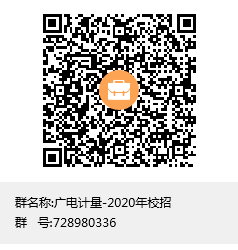 进群暗号：广电计量获取第一手热辣信息，我们将毫不保留。类别职位名称学历要求面向专业工作地点培养方向技术类电子计量工程师、热工理化计量工程师、长度力学计量工程师、环保采样工程师、环保检测工程师、电磁兼容检测工程师、环境可靠性检测工程师、软件工程师本科测控技术与仪器、环境工程、化学类、机械与电子工程全学院专业、信息工程学院全院专业华南（广州、东莞、福州、深圳）华中（长沙、武汉、郑州）华东（上海、杭州、无锡）华北（北京、天津、青岛）西部（成都、重庆）方向1：仪器仪表计量校准方向2：产品测试（可靠性/EMC/化学） 方向3：软件测试